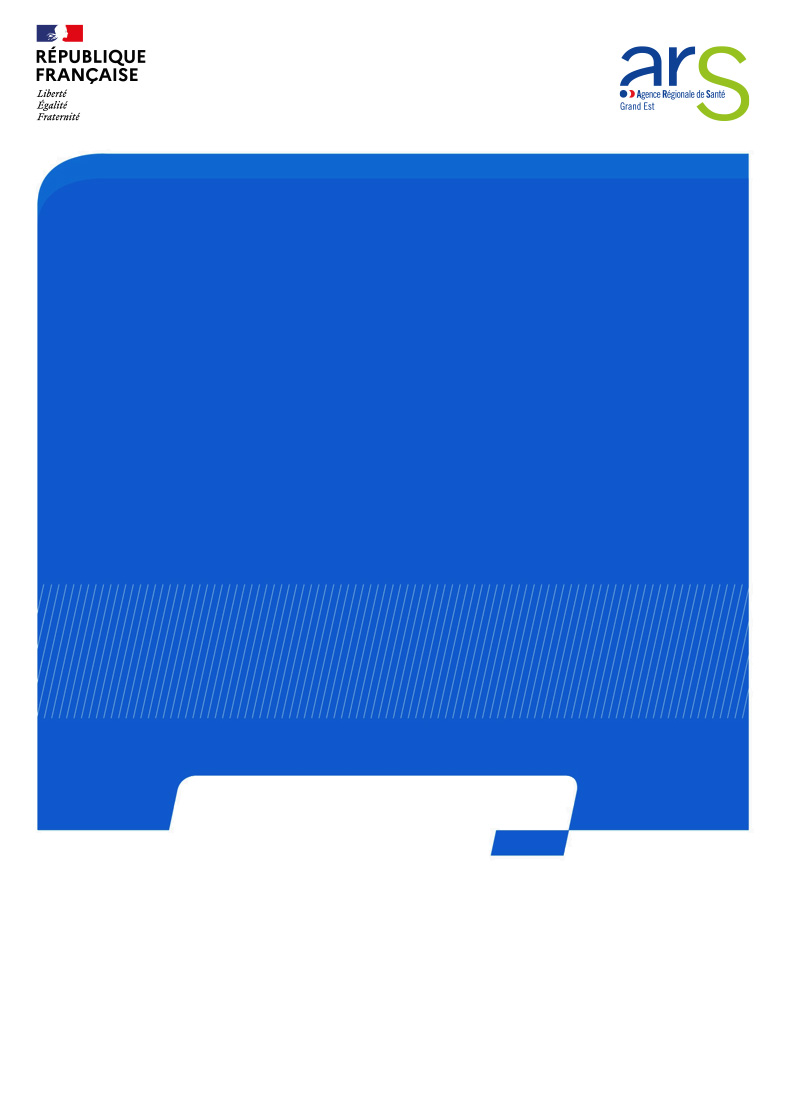 SOMMAIRE :Caractéristiques du projet	3I. Portage et gouvernance	3II. Public cible	6III. Implantation, zone d’intervention et capacité	7IV. Fonctionnement et organisation	8V. Ressources humaines	10VI. Partenariats	11Modalités de financement	12Calendrier de mise en œuvre	13Caractéristiques du projetPortage et gouvernanceIdentité et expérience du candidatLe candidat apportera des informations sur son identité et son expérience en matière d’accompagnement des enfants et adolescents.IdentitéVous êtes : Un candidat pour l’extension non importante d’un SESSAD existant  Un candidat pour l’extension non importante d’un établissement médico-social pour enfants en situation de handicap (IME/ITEP IEM/etc.)Présentation du porteurIdentificationNom de la structure ou du porteur :  ........................................................................................................Commune d’implantation : .......................................................................................................................N° FINESS géographique: I__I__I__I__I__I__I__I__I__IN° FINESS juridique: I__I__I__I__I__I__I__I__I__IN° SIRET : I__I__I__I__I__I__I__I__I__I__I__I__I__I__IAdresse : ...................................................................................................................................................Code postal : ...................................................... Commune : ..................................................................Téléphone : ......................................................... Télécopie : ..................................................................Courriel : ...................................................................................................................................................Adresse de correspondance, si différente : ..............................................................................................Code postal : ...................................................... Commune : ..................................................................Identification du représentant légal Nom : .................................................................. Prénom : ................................................................... Fonction : ...............................................................................................................................................Téléphone : ......................................................... Courriel : ...................................................................Identification de la personne chargée du présent dossier (si différente du représentant légal)Nom : .................................................................. Prénom : ....................................................................Fonction : ................................................................................................................................................Téléphone : ………………………………… Courriel :…………………………………………….…………Attestation sur l’honneurCette fiche doit obligatoirement être remplie pour toute demande (initiale ou non). Si le signataire n’est pas le représentant légal du demandeur, joindre le pouvoir lui permettant d’engager celle-ci.Je soussigné (e), (nom et prénom) 	représentant(e) légal(e) de la structure 	 :S’engage à mettre en œuvre le projet  conformément aux informations contenues dans le présent cahier des charges ;certifie que les dépenses mentionnées dans le budget prévisionnel n’ont pas fait l’objet d’une autre demande de financement publiccertifie que la structure est régulièrement déclarée ;certifie que la structure est en règle au regard de l’ensemble des déclarations sociales et fiscales ainsi que des cotisations et paiements correspondants ;certifie exactes et sincères les informations du présent dossier,Fait, le .......................................... à 	Signature :AttentionToute fausse déclaration est passible de peines d’emprisonnement et d’amendes prévues par les articles 441-6 et 441-7 du code pénal.Le droit d’accès aux informations prévues par la loi n° 78-17 du 6 janvier 1978 relative à l’informatique, aux fichiers et aux libertés s’exerce auprès du service ou de l’Etablissement auprès duquel vous avez déposé votre dossier.Expérience Le contenu et l’organisation de la prise en charge doit tenir compte de l’âge du public (0-20 ans) et de ses besoins. Le porteur apportera des garanties en termes de formations et de compétences des professionnels intervenant.A défaut, le projet aura été co-construit et fera l’objet d’un partenariat étroit avec une ou plusieurs structures bénéficiant de cette expérience. Le candidat apportera des références sur :  ses précédentes réalisations :………………………………………………………………………………………………………………………………………………………………………………………………………………………………………………………………………………………………………………………………………………………………………………………………………………………………………………………………………………………………le nombre et la diversité d’établissements et services médico-sociaux gérés :………………………………………………………………………………………………………………………………………………………………………………………………………………………………………………………………………………………………………………………………………………………………………………………………………………………………………………………………………………………………sa connaissance du territoire couvert par le futur service :………………………………………………………………………………………………………………………………………………………………………………………………………………………………………………………………………………………………………………………………………………………………………………………………………………………………………………………………………………………………sa capacité à mettre en œuvre rapidement le projet, une mise en œuvre au 1er trimestre 2021 étant visée :………………………………………………………………………………………………………………………………………………………………………………………………………………………………………………………………………………………………………………………………………………………………………………………………………………………………………………………………………………………………Méthodologie d’élaboration du projetLe candidat précisera la manière dont le projet a été construit, le cas échéant avec les acteursconcernés en interne comme en externe (partenaires du territoire) :………………………………………………………………………………………………………………………………………………………………………………………………………………………………………………………………………………………………………………………………………………………………………………………………………………………………………………………………………………………………Une articulation et des synergies seront recherchées avec les dispositifs intervenant auprès de la même population dans une logique de cohérence territoriale et d’accompagnement personnalisé (parcours des jeunes) :………………………………………………………………………………………………………………………………………………………………………………………………………………………………………………………………………………………………………………………………………………………………………………………………………………………………………………………………………………………………Politique d’amélioration continue de la qualité et droits des usagersEvaluation interne et externe Des modalités de pilotage de l’amélioration continue de la qualité et notamment des modalités d’évaluation de la qualité du service rendu aux usagers devront être prévues. Elles seront adaptées, autant que faire se peut, à la prise en charge du public accompagné.Le promoteur précisera : les indicateurs sur lesquels reposera sa démarche :………………………………………………………………………………………………………………………………………………………………………………………………………………………………………………………………………………………………………………………………………………………………………………………………………………………………………………………………………………………………ainsi que le référentiel utilisé dans le cadre de l’évaluation interne :………………………………………………………………………………………………………………………………………………………………………………………………………………………………………………………………………………………………………………………………………………………………………………………………………………………………………………………………………………………………Droits des usagersLa loi n°2002-2 du 2 janvier 2002 rappelle les droits fondamentaux des usagers dans les établissements et services sociaux et médico-sociaux et, à ce titre prévoit la mise en place de documents obligatoires, à savoir livret d’accueil, règlement de fonctionnement, document individuel de prise en charge. Ces documents doivent faire l’objet d’une mise en accessibilité en fonction du public accueilli. Ces documents (livret d’accueil, règlement de fonctionnement, document individuel de prise en charge) seront obligatoirement remis à l’appui de ce dossier de candidature au présent appel à candidature, en annexes :annexe n° : ………………………….annexe n°  : ………………………….annexe n°  : …………………………..II. Public cibleLes enfants et adolescents des deux sexes, âgés de 0 à 20 ans :résidant ou scolarisés dans la zone d’intervention du SESSAD ;bénéficiant d’une orientation « SESSAD » par la CDAPH ;scolarisés en milieu ordinaire.Une priorité devra être donnée aux enfants et adolescents actuellement sans solution de SESSAD domiciliés sur les territoires mentionnés dans le cahier des charges régional de l’appel à candidature, paragraphe « Orientations et calibrage de l’offre supplémentaire visée ».Le promoteur :précisera les profils des enfants accompagnés et s’il s’agit d’un SESSAD toute déficience ou d’un SESSAD spécialisé :………………………………………………………………………………………………………………………………………………………………………………………………………………………………………………………………………………………………………………………………………………………………………………………………………………………………………………………………………………………………présentera une étude concertée et précise des ressources existantes ainsi que des besoins observés sur le territoire d’intervention, qu’ils soient actuellement couverts en dehors du département ou non couverts :………………………………………………………………………………………………………………………………………………………………………………………………………………………………………………………………………………………………………………………………………………………………………………………………………………………………………………………………………………………………III. Implantation, zone d’intervention et capacité Conformément à l’article D312-0-1 du CASF, les établissements qui assurent, à titre principal, une éducation adaptée et un accompagnement social et médico-social aux mineurs ou jeunes adultes handicapés, peuvent assurer, pour les personnes qu’ils accueillent, l’ensemble des formes d’accueil et d’accompagnement prévus au dernier alinéa du I de l’article L312-1 du CASF dont des prestations en milieu de vie ordinaire. Ces places nouvelles de SESSAD seront créées soit par extension d’un SESSAD existant dans le département, soit par extension d’un établissement médico-social pour enfant en situation de handicap du département (IME, ITEP, IEM, EEAP, etc.), dans la limite de 100% d’augmentation de la capacité initiale autorisée ou renouvelée de l’ESMS. Conformément à l’article D313-2 du CASF et pour le présent appel à candidature, l’intérêt général de déployer rapidement une offre supplémentaire de SESSAD le justifie.Le SESSAD tient une place centrale dans le contexte actuel avec la poursuite et le renforcement des accompagnements à domicile, objectif central de la stratégie de déconfinement des établissements et services médico-sociaux enfants.L’extension prévue devra être implantée dans des locaux clairement identifiés, facilement accessibles par différents moyens de transport. Ces locaux devront être fonctionnels, sécurisés, accessibles aux personnes à mobilité réduite.L’équipe du SESSAD se devra d’être mobile et développera des modalités de fonctionnement lui permettant d’intervenir même dans certaines situations géographiquement éloignées, tout en assurant l’optimisation de ses moyens.Le promoteur précisera :l’implantation, la zone d’intervention et le périmètre géographique qui sera cartographié :………………………………………………………………………………………………………………………………………………………………………………………………………………………………………………………………………………………………………………………………………………………………………………………………………………………………………………………………………………………………les surfaces et la nature des locaux :………………………………………………………………………………………………………………………………………………………………………………………………………………………………………………………………………………………………………………………………………………………………………………………………………………………………………………………………………………………………les modalités de fonctionnement permettant de déployer ses compétences de manière optimale au plus près des lieux de vie des jeunes accompagnés :………………………………………………………………………………………………………………………………………………………………………………………………………………………………………………………………………………………………………………………………………………………………………………………………………………………………………………………………………………………………Le nombre de places sollicitées par le candidat devra apporter une réponse à une file active qui sera déterminée par le promoteur en concertation avec les acteurs du territoire.Le porteur précisera la manière dont il détermine la file active attendue et notamment le nombre de séances cible par place.Le candidat présentera impérativement une analyse pluriannuelle de l’activité prévisionnelle en faisant le lien avec l’étude de besoins sollicitée au paragraphe II. Public cible :………………………………………………………………………………………………………………………………………………………………………………………………………………………………………………………………………………………………………………………………………………………………………………………………………………………………………………………………………………………………L’ouverture du service permettra un fonctionnement au moins à hauteur de 210 jours par an.IV. Fonctionnement et organisationLe SESSAD délivre aux jeunes en situation de handicap des prises en charge pluridisciplinaires dans le cadre d'un projet personnalisé d'accompagnement élaboré en association avec les parents sur les lieux de vie du jeune. En assurant un soutien spécialisé en milieu ordinaire, les SESSAD sont des acteurs essentiels du processus d’inclusion. Leur action est fondée sur une vision globale du jeune en situation de handicap et vise à l'accompagner, en lien et en accord avec ses parents, dans son bien-être, dans sa maturation, dans son développement sur tous les plans: physique, cognitif, affectif, social en fonction de ses besoins particuliers.Les interventions devront être dispensées prioritairement dans les différents lieux de vie de l’enfant et ou de l’adolescent.L’action du service doit répondre aux attentes suivantes :affiner un diagnostic pluridisciplinaire ; hiérarchiser les problématiques et prioriser les prises en charge ;assurer une coordination entre les professionnels et les organisations impliqués ;aider à la définition du Projet Individuel d’accompagnement (PIA) en étroite collaboration avec l’usager, sa famille et l’équipe de l’établissement d’accueil ;réduire l’impact des troubles en mettant en place une rééducation adaptée et en précisant les éléments d’accessibilité et de compensation nécessaires ;assurer un accompagnement adapté et individuel à la situation de handicap de chaque jeune suivi ;accompagner l’inclusion scolaire et dans tout autre milieu de vie de l’enfant. Le SESSAD apportera conseils et accompagnement aux familles, il favorisera l'intégration scolaire et l'acquisition de l'autonomie grâce à des moyens médicaux, paramédicaux, psychosociaux, éducatifs et pédagogiques adaptés.Le projet de chaque enfant est caractérisé par une prise en charge globale visant à optimiser toutes ses capacités, qu’elles soient cognitives, corporelles ou relationnelles, grâce à des accompagnements à visée thérapeutique, éducative et pédagogique.Le promoteur devra ainsi décrire :Les modalités d’admission et de sortie de la structure, dans une logique de parcours afin d’éviter les ruptures de prise en charge :………………………………………………………………………………………………………………………………………………………………………………………………………………………………………………………………………………………………………………………………………………………………………………………………………………………………………………………………………………………………Les éléments relatifs au projet d’accompagnement individuel (élaboration, contenu, réévaluation régulière, participation du jeune et de sa famille) ainsi que l’importance accordée à l’insertion sociale :………………………………………………………………………………………………………………………………………………………………………………………………………………………………………………………………………………………………………………………………………………………………………………………………………………………………………………………………………………………………La nature des activités et des prestations d’accompagnement et de soins proposées ainsi que la mise en œuvre des recommandations de bonnes pratiques professionnelles de l’HAS et l’ANESM, en particulier autour de la place du jeune dans la co-construction de son projet d’accompagnement :………………………………………………………………………………………………………………………………………………………………………………………………………………………………………………………………………………………………………………………………………………………………………………………………………………………………………………………………………………………………La place et le soutien de la famille et de l’entourage dans l’accompagnement :………………………………………………………………………………………………………………………………………………………………………………………………………………………………………………………………………………………………………………………………………………………………………………………………………………………………………………………………………………………………Le fonctionnement du SESSAD devra permettre une souplesse d’intervention facilitant la mise en œuvre du projet personnalisé d’intervention. En conséquence, il devra tenir compte prioritairement des contraintes des familles ;………………………………………………………………………………………………………………………………………………………………………………………………………………………………………………………………………………………………………………………………………………………………………………………………………………………………………………………………………………………………Les modalités de mise en œuvre des interventions : amplitude annuelle et hebdomadaire, horaires d’ouverture/ de fermeture du service, lieux des interventions, qualification des intervenants, précisions quant aux prises en charges collectives ou séances en groupe etc :………………………………………………………………………………………………………………………………………………………………………………………………………………………………………………………………………………………………………………………………………………………………………………………………………………………………………………………………………………………………Le projet devra également expliciter les modalités de coordination entre les volets éducatifs, thérapeutiques et pédagogiques ;………………………………………………………………………………………………………………………………………………………………………………………………………………………………………………………………………………………………………………………………………………………………………………………………………………………………………………………………………………………………V. Ressources humainesL’organigramme du SESSAD devra être adapté au profil du public accompagné tant qu’en termes de qualifications que de taux d’encadrement.Les prestations proposées et la formation des professionnels les dispensant devront prendre en compte l’âge et les besoins des enfants suivis et de leurs familles. L'équipe devra être pluridisciplinaire, et permettre d’assurer auprès des personnes :les fonctions de soins, de rééducation et d’accompagnement psychologique ;les fonctions éducatives, sociales et pédagogiques ;les fonctions logistiques ;les fonctions administratives.Le promoteur portera sa vigilance à la coordination des différentes fonctions.Chaque usager devra bénéficier d’un référent (ou binôme référent) qui organise l’intervention des professionnels conformément au projet personnalisé d’accompagnement élaboré avec l’équipe pluridisciplinaire et assure la coordination entre tous les partenaires impliqués dans le parcours du jeune.Le promoteur doit montrer une anticipation de son plan de recrutement. Le promoteur devra ainsi décrire : L’organigramme du SESSAD :………………………………………………………………………………………………………………………………………………………………………………………………………………………………………………………………………………………………………………………………………………………………………………………………………………………………………………………………………………………………Le tableau des effectifs en ETP par qualification, ancienneté cible et emploi (salarié, mis à disposition, libéral). Le détail entre mesures nouvelles et redéploiement devra impérativement être précisé :………………………………………………………………………………………………………………………………………………………………………………………………………………………………………………………………………………………………………………………………………………………………………………………………………………………………………………………………………………………………Le plan de recrutement :………………………………………………………………………………………………………………………………………………………………………………………………………………………………………………………………………………………………………………………………………………………………………………………………………………………………………………………………………………………………Un planning type hebdomadaire :………………………………………………………………………………………………………………………………………………………………………………………………………………………………………………………………………………………………………………………………………………………………………………………………………………………………………………………………………………………………La description des postes :………………………………………………………………………………………………………………………………………………………………………………………………………………………………………………………………………………………………………………………………………………………………………………………………………………………………………………………………………………………………Des précisions quant aux qualifications et délégations prévues du professionnel chargé de la direction du service :………………………………………………………………………………………………………………………………………………………………………………………………………………………………………………………………………………………………………………………………………………………………………………………………………………………………………………………………………………………………Le plan de formation sur 5 ans :………………………………………………………………………………………………………………………………………………………………………………………………………………………………………………………………………………………………………………………………………………………………………………………………………………………………………………………………………………………………Les modalités de supervision et d’analyse des pratiques du personnel :………………………………………………………………………………………………………………………………………………………………………………………………………………………………………………………………………………………………………………………………………………………………………………………………………………………………………………………………………………………………VI. PartenariatsLe SESSAD interviendra dans un territoire géographiquement établi, explicité dans le projet. Le promoteur devra ainsi préciser les modalités d’articulation de son projet avec son environnement et ses différents partenaires, permettant d’assurer la cohérence du parcours d’accompagnement des jeunes, et notamment le partenariat avec la MDPH, dans le cadre de l’évaluation partagée permettant une orientation réactive (délais de décision) et une fluidité dans le parcours du jeune :………………………………………………………………………………………………………………………………………………………………………………………………………………………………………………………………………………………………………………………………………………………………………………………………………………………………………………………………………………………………Le projet devra porter une attention toute particulière à l’accompagnement de la scolarité de l’enfant et préciser le partenariat avec l’Education Nationale. Les aménagements scolaires doivent être proposés lors d'une réunion de l'équipe de suivi de scolarisation et en concertation avec les professionnels de l’Éducation Nationale et les rééducateurs, chaque professionnel devant pouvoir apporter ses compétences dans l'élaboration du projet de scolarisation du jeune.(NB : Lorsque le SESSAD intervient dans le cadre de l'établissement scolaire, une convention passée avec l'Education Nationale devra préciser les conditions d'intervention du service, conformément aux articles D312-58 et D312-78 du CASF) ;Le projet devra également porter une attention sur l’accompagnement à l’insertion professionnelle des jeunes : travail avec les CFA, CFAS, Missions locales, etc.Le promoteur précisera le degré de formalisation du partenariat engagé en joignant à l’appui de son dossier tout élément d’information utile (a minima lettre d’intention des partenaires, à chaque fois que possible conventions de partenariat…) :………………………………………………………………………………………………………………………………………………………………………………………………………………………………………………………………………………………………………………………………………………………………………………………………………………………………………………………………………………………………Modalités de financementAu 1er janvier 2020, le coût annuel médian par place de SESSAD est de 18 160€ dans le Grand Est. La création de ces nouvelles places de SESSAD sera accompagnée financièrement par l’ARS sur la base d’un cout moyen à la place compris entre 17 000 et 21 000 € en fonction du type de déficience.Le financement sollicité  devra tenir compte de ce coût moyen, du public accompagné, du projet proposé, ceci dans une logique d’utilisation efficiente des fonds publics. Le dossier devra présenter en respectant obligatoirement le cadre normalisé en vigueur et en précisant le détail entre mesures nouvelles et redéploiement :Le budget prévisionnel en année pleine : Annexe n°Les investissements envisagés et leur mode de financement, le cas échéant :………………………………………………………………………………………………………………………………………………………………………………………………………………………………………………………………………………………………………………………………………………………………………………………………………………………………………………………………………………………………Sur la base de ces éléments, seront examinés notamment :La cohérence du budget prévisionnel relatif à la section du personnel ;D’autres aspects financiers, notamment le respect du coût indiqué et la répartition par groupes fonctionnels.Calendrier de mise en œuvre Le projet devra être mis en œuvre au premier trimestre 2021. Le promoteur devra décrire de manière détaillée la montée en charge du dispositif en amont et en aval de la date d’ouverture (communication, recrutement, partenariats, formation, admissions, ouverture des locaux, déménagement le cas échéant, etc.) :………………………………………………………………………………………………………………………………………………………………………………………………………………………………………………………………………………………………………………………………………………………………………………………………………………………………………………………………………………………………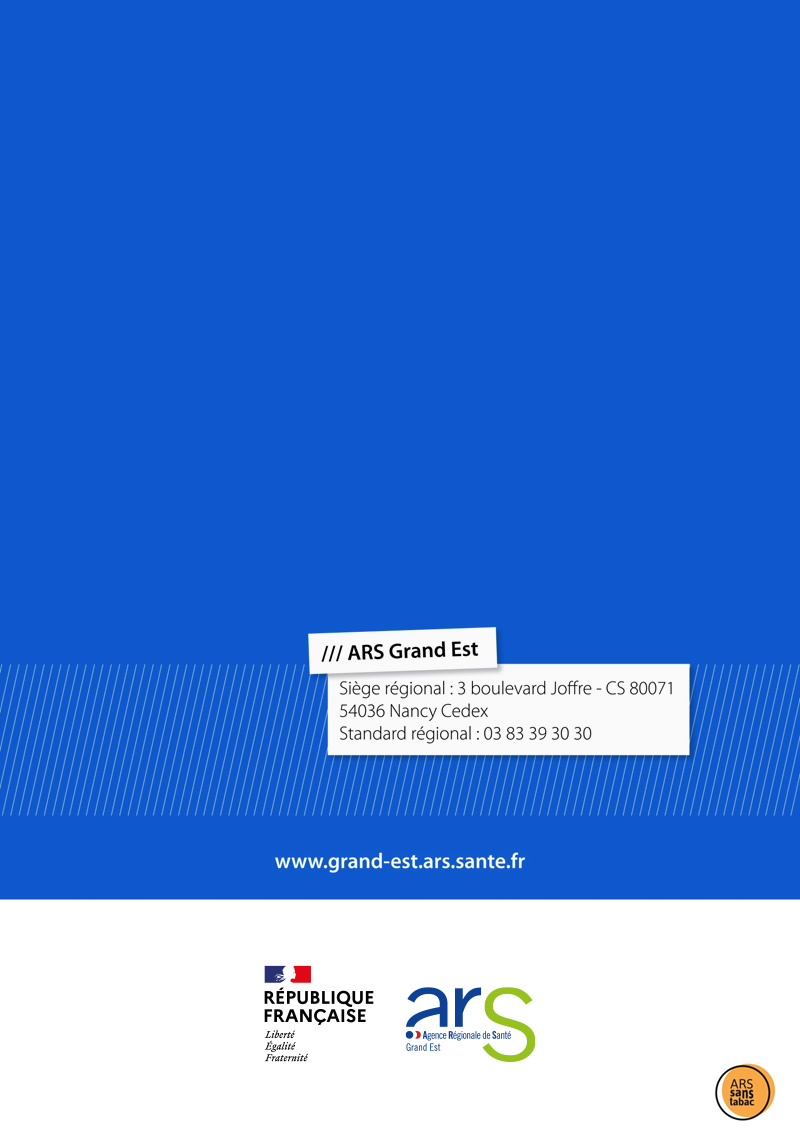 